Journée d’information et de sensibilisation sur le cancer du seinLe samedi 19 octobre 2019 au Centre culturel de MeaurainRue isolée, 677387 Honnelles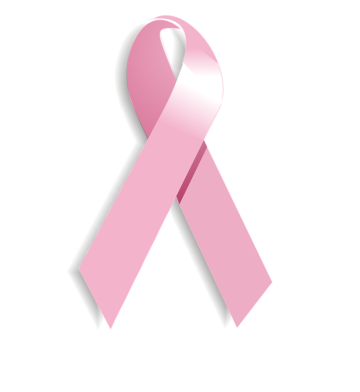 13h : Promenade guidée de 1km organisée par Monsieur Jean-Pierre Gobert, membre du Conseil Communal Consultatif des Aînés.14h : Conférence tenue par Madame Christiane Juvent, Infirmière coordinatrice au CHR Mons-Hainaut, sur le thème du dépistage du cancer du sein.16h : Lâcher de ballons et verre de l’amitié.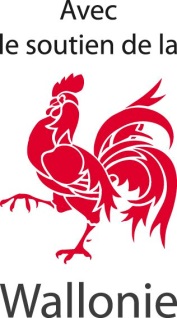 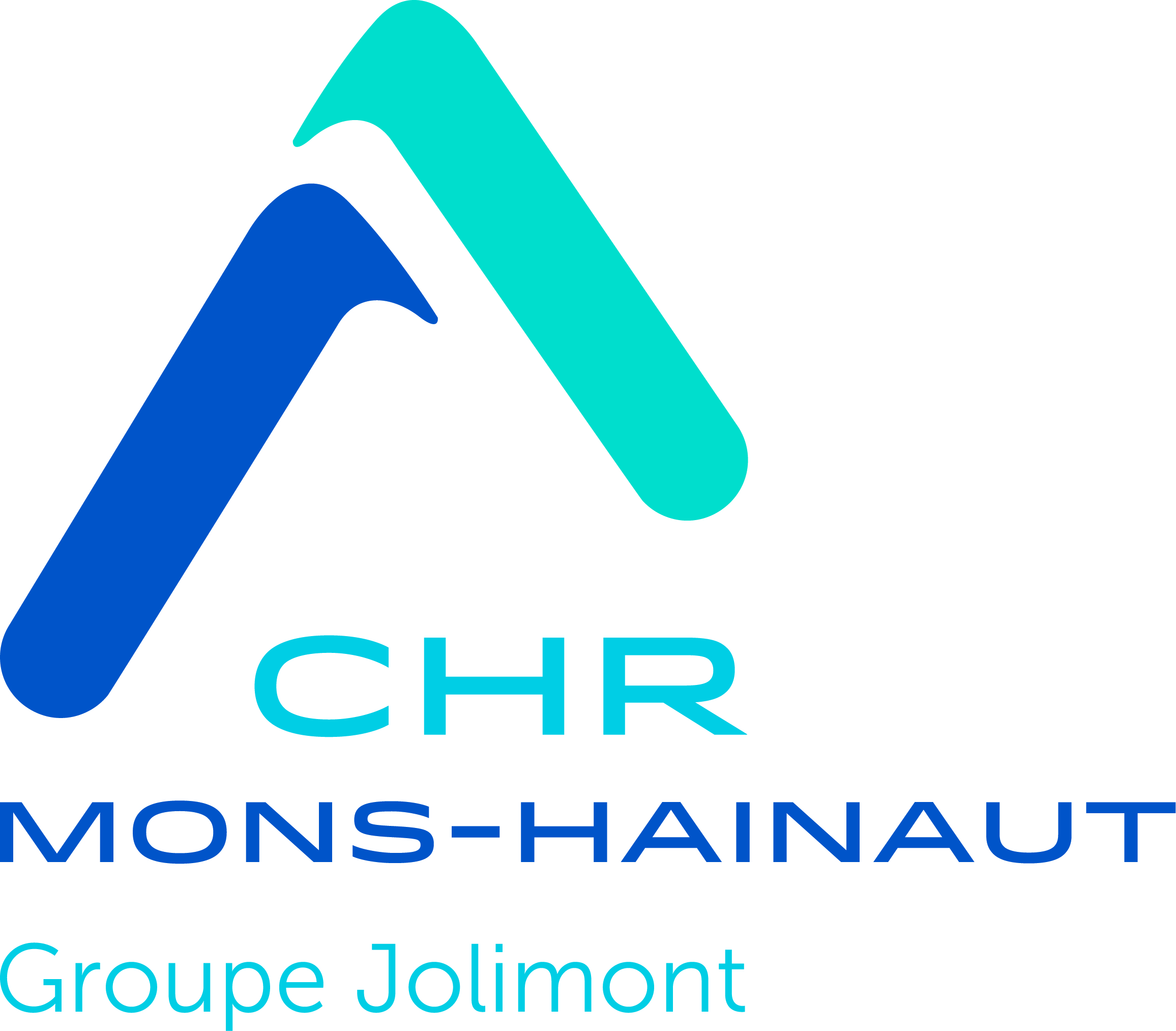 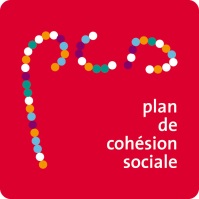 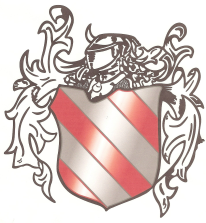 Le cancer fait malheureusement, de plus en plus partie de nos vies. Nous connaissons tous, de près ou de loin, quelqu’un qui a été touché par le cancer. Mais parce que nous ne nous avouons par vaincus, le Plan de Cohésion Sociale a décidé de mettre en lumière, une fois de plus, l’importance de dépister l’un des cancers qui touche au cœur de la féminité : le cancer du sein. Venez participer aux activités organisées le samedi 19 octobre après-midi !Infos : Annabelle FiévetChef de projet du Plan de Cohésion Sociale Administration communale de Honnelles.Rue Grande, 1 à 7387 HonnellesTél : 065/75.92.22 Ligne directe : 065/52.94.51Gsm : 0471/54.78.46Email : annabelle.fievet@publilink.be Projet financé et organisé par le Plan de Cohésion Sociale de l’Administration communale de Honnelles, en collaboration avec le CHR Mons-Hainaut.Avec la participation des membres du Conseil Communal Consultatif des Aînés suivants :Jean-Pierre GobertEvelyne LejeuneInscription souhaitée mais non obligatoire